(See Catering Worksheet – Notes and Suggestions on next page)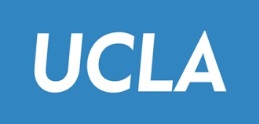 CATERING WORKSHEETTab through worksheet and enter information at … or select from drop-down menus where it says Select...EVENT INFORMATIONEVENT INFORMATIONEVENT INFORMATIONEVENT INFORMATIONName of event:Location:Event day(s)/date(s):Event time (start/end):Setup day(s)/date(s):Setup time (start/end):Strike day(s)/date(s):Strike time(start/end):Dining format:Guest count:VENDOR INFORMATIONVENDOR INFORMATIONVENDOR INFORMATIONVENDOR INFORMATIONCaterer vendor name:Caterer contact person:Caterer work phone:Caterer cell phone:Bartender vendor name:Bartender contact person:Bartender work phone:Bartender cell phone:Guarantee count:Insurance requirements:Guarantee date:Certificate of insurance provided :BILLING INFORMATION - CATERERBILLING INFORMATION - CATERERBILLING INFORMATION - CATERERBILLING INFORMATION - CATERERBILLING INFORMATION - CATERERBILLING INFORMATION - CATERERBILLING INFORMATION - CATERERTotal estimate amount:Total estimate amount:Total estimate amount:Amount per person:Amount per person:Service rate/amount:Service rate/amount:Service rate/amount:Tax rate/amount:Tax rate/amount:Staffing fees:Staffing fees:Staffing fees:Coordination fee:Coordination fee:Purchase order number:Purchase order number:Purchase order number:Billing terms:Billing terms:Deposit due date:Deposit due date:Deposit due date:Deposit amount:Deposit amount:Final total amount:Final total amount:Final total amount:Final payment amount:Final payment amount:Review entertainment policy compliance/limitsReview entertainment policy compliance/limitsEstablish purchase orderSign contract/campus BEOSign contract/campus BEODeposit paidSet up vendor in BruinBuy/provide recharge infoSet up vendor in BruinBuy/provide recharge infoBalance paidFill out Accounts Payable Entertainment/Program/Exception Worksheet and submitFill out Accounts Payable Entertainment/Program/Exception Worksheet and submitFill out Accounts Payable Entertainment/Program/Exception Worksheet and submitFill out Accounts Payable Entertainment/Program/Exception Worksheet and submitFill out Accounts Payable Entertainment/Program/Exception Worksheet and submitBILLING INFORMATION - BARTENDERBILLING INFORMATION - BARTENDERBILLING INFORMATION - BARTENDERBILLING INFORMATION - BARTENDERBILLING INFORMATION - BARTENDERBILLING INFORMATION - BARTENDERBILLING INFORMATION - BARTENDERTotal estimate amount:Total estimate amount:Total estimate amount:Amount per person:Amount per person:Service rate/amount:Service rate/amount:Service rate/amount:Tax rate/amount:Tax rate/amount:Staffing charges:Staffing charges:Staffing charges:Coordination fee:Coordination fee:Purchase order number:Purchase order number:Purchase order number:Billing terms:Billing terms:Deposit due date:Deposit due date:Deposit due date:Deposit amount:Deposit amount:Final total amount:Final total amount:Final total amount:Final payment amount:Final payment amount:Review entertainment policy compliance/limitsReview entertainment policy compliance/limitsEstablish purchase orderSign contract/campus BEOSign contract/campus BEODeposit paidSet up vendor in BruinBuy/provide recharge infoSet up vendor in BruinBuy/provide recharge infoBalance paidLOGISTICAL DETAILSLOGISTICAL DETAILSLOGISTICAL DETAILSLOGISTICAL DETAILSLOGISTICAL DETAILSLOGISTICAL DETAILSSchedule site walkthroughApprove final menu and designDiscuss menu, including special menu needsDiscuss event timing with catererDiscuss buffet/table setup/décor responsibilitiesDiscuss staffing expectations and attireDiscuss catering kitchen/bar needsProvide head count/guarantee/seatingSet up tastingAdvise on parking/load in arrangementsCATERING WORKSHEETNOTES AND SUGGESTIONSMENU/CONTRACT DETAILSScrutinize the banquet event order for accuracy and thoroughness.Per person food quotes may be listed as “plus plus (or ++)” – this is for service and sales tax.  These figures are not calculated in the price per person and can add substantially to your overall cost.  Service fees alone can range between 20-24%.Check with your caterer/hotel what the service charge includes.  Some include gratuity, others do not.Be moderate when providing the catering guarantee.  Judge the past history of this, or similar, events to determine the average attrition rate – often in the range of 10%.  Most caterers provide an overage (often 3-5%) of food into the guarantee – confirm with your vendor .Be aware of the university’s limits on entertaining.  Reference University of California Policy BUS-79 Expenditures for Business Meetings, Entertainment, and Other Occasions. An Accounts Payable Entertainment/Program/Exception Worksheet must be filled out and submitted with each catering invoice to ensure entertainment policy compliance has been met.Inquire about the caterer’s “green” practices, i.e. sustainability, use of compostables, etc.MENU PLANNINGWhen planning the menu, be mindful of the time of day and guest expectations on what options and quantity of food will be provided.Provide a variety of foods, and offer vegetarian/healthy selections.  Consider allergies concerns.Be mindful of cultural or religious preferences of guests.When serving sodas, offer regular, diet, and caffeine-free.  Always offer still water.For coffee service, provide 70% regular and 30% decaffeinated.  Depending on the size of the cup, there are 16-20 cups of coffee in a gallon.Make sure hors d’oeuvres or finger foods can be eaten in one or two bites easily. Provide eating utensils, when appropriate, as some guests prefer using them with finger foods.For pre-meal cocktail hours, four-six hors d’oeuvres per person per hour is usually adequate.  For receptions, plan on five-seven pieces per person per hour, plus a stationary display or two.  Discuss with your caterer options for staff and/or entertainer meals, which may include different food or be served in a different location.ALCOHOLIf admission fees or money is exchanged at an event, even a tip cup, the personnel pouring the alcohol must have a liquor license.  Offer both white and red wine, unless venue guidelines specify red wine is not allowed. Generally allow 2.5 glasses of wine per person. On average, there are 5 glasses in a bottle and 12 bottles in a case.Ask for a cork or bottle count to double check quantity at end of the event.If students are at an event where alcohol is served, plan to check identification at bars.Always serve food and provide water when alcohol is served.Give wait staff authority to cut off inebriated guests and have taxi phone numbers available.At hosted bars, the event host pays for drinks; at no-host bars, or cash bars, guests pay for drinks.STAFFING GUIDELINESNeed one bartender for every 75 to 100 people.Need one server for every 15 people for sit-down meal (if quick service is required, suggest one server for every 10).SETUP/SERVICEClarify with the caterer the equipment/décor elements they provide vs. rental needs and discuss expectations of quality of provided/rental items.Need one double-sided buffet line for every 75 to 100 people.Have beverage service ready 30 minutes prior to the start of event, with food ready 15 minutes prior, to avoid quality deterioration.Recommend no catering service during your program – if appropriate, have wait staff leave carafes of coffee or beverage on tables.When bringing a caterer onsite, check on their kitchen and water needs to ensure the chosen facility can accommodate them.  For example, you may need to modify the menu if access to power or cooking space is limited.Check on the power requirements of all equipment the caterer is bringing/renting to ensure there is adequate power.  Some appliances, such as coffee makers, can generate surges in electricity that can overwhelm circuits.Ensure the removal of trash and recyclables is considered when discussing kitchen needs.